December 2021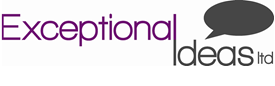 Careers Newsletter        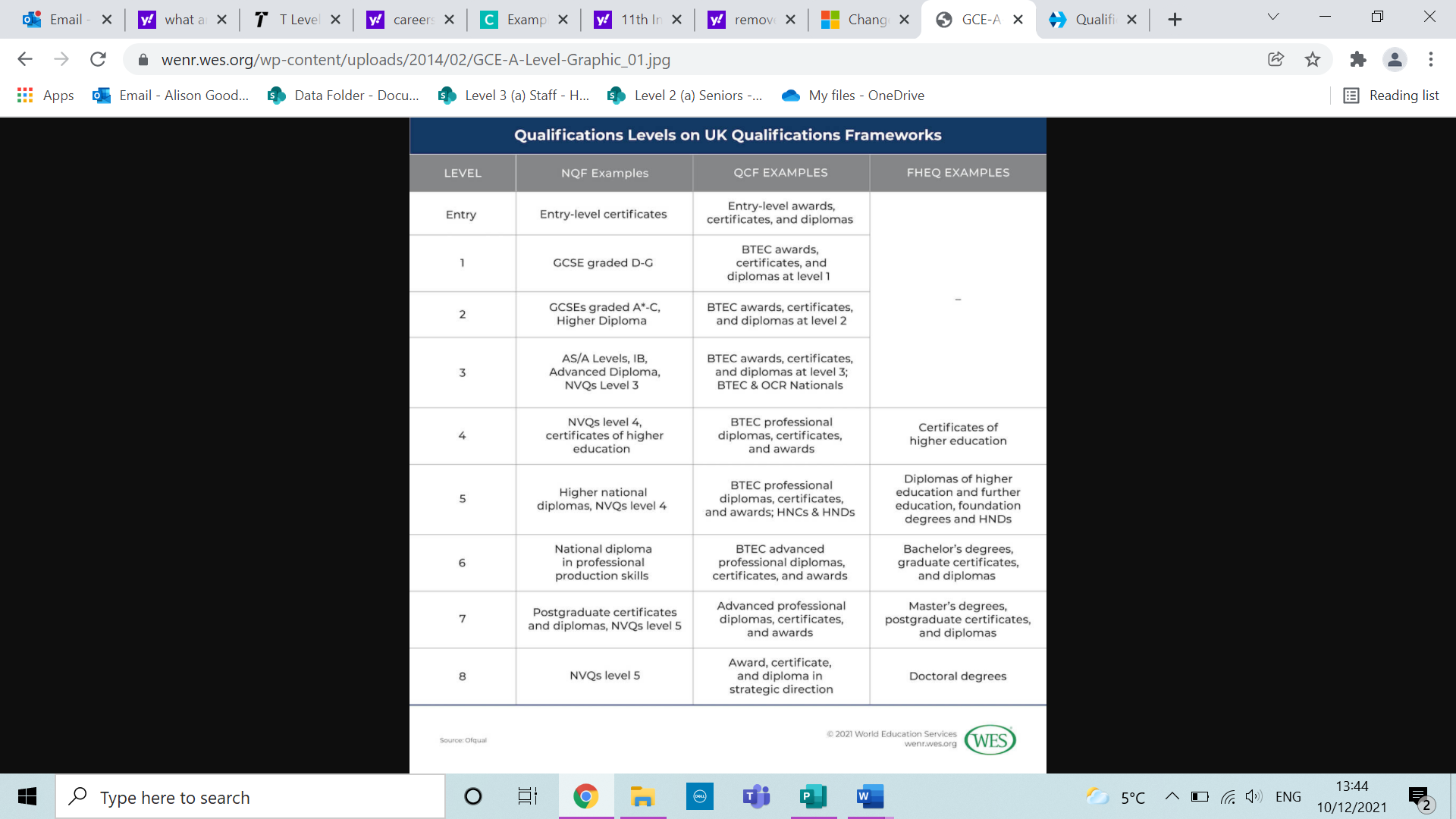 Key dates: Friday 17.12.21: 	All college applications should ideally be completed by this date.  If you are having any problems with this, don’t panic, contact the school Transition Lead to discuss. Wednesday 2.2.22: 	Careers Event in school - The 4TH Industrial revolution.  Find out what this is to help you fully prepare for the future. Friday 11.2.21: 	International day of women and girls in science.  This year focusing on Women Scientists at the forefront of the fight against COVID-19Thursday 24.3.21: 	Careers Event in school -  Game of Life.  Get a chance to try out making life decisions and see the effects or consequences of the decisions you make. If you’ve played this before, will you make better choices this year? We’ll see!         Next Issue:  April 2022		